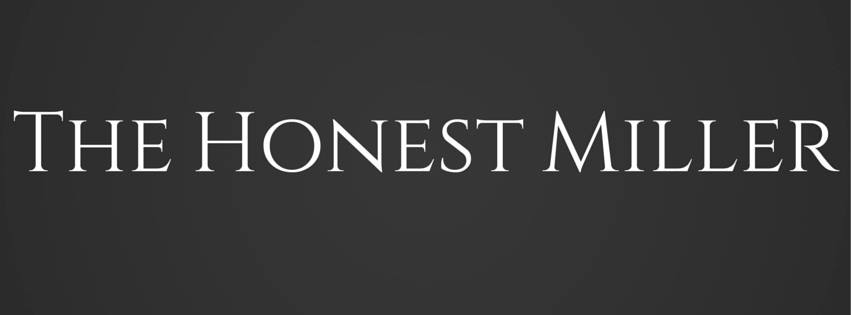 ST VALENTINES DAY"Strawberry Presseco on arrival"Amuse boucheWarm cheese straws, sun blushed tomato dipStarterPan fried south coast scallops and mussels in a lemon grass chilli and ginger brothCourse 2Fillet of beef Carpaccio, pickles , parmesan crisps, watercressMainsRoasted rack of forge farm lamb, boulangére potatoes, caramelized roscoff onions, braised lamb shoulder, red wine jusPoached fillet of halibut, creamed potatoes, bouillabaisse of Kent seafoodDessert to sharePassion fruit soufflé, milk chocolate and cherry delice, strawberry and vanilla shortbread£50 per couple includes live entertainment